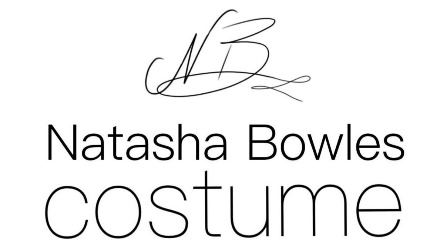 Commission Request FormDate: Your NameEmailPhone NumberBest way to contact you: (please delete where appropriate)PhoneEmailTextPlease describe what you would like to commission: (please include any relevant reference dates and information)Models nameDeadline for projectDo you have a budget for this project? (Please delete where appropriate)YesNoI’m not sure yetWhat is the maximum amount you can spend on this project?Please describe the purpose of this project (historical re-enactment/tv show/short film/live interpretation etc.)Where are you based? (Please give general location, this information means we can process your request more accurately as we must consider travel time and delivery costs. If you would prefer not to say on this form please make it known upon your first contact with us)Please use the box below to mention anything else we should know about your project:Please send this request form back to natasha@nbcostume.co.uk with the subject title “Commission Request – YOUR NAME” and she will get back to you. Thank you. 